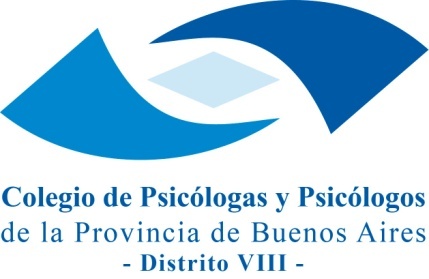                       Resolución Nº 228   de 04 de Febrero de 2023Visto:La necesidad de conformar Comisiones del Consejo Directivo del Distrito VIII Se resuelve:Establecer el Funcionamiento de las siguientes Comisiones para el año 2023. COORDINADOR GENERAL:  Presidente: Lic.Angel Orbea COMUNICACIONES. Coordinador: Lic. Angel Orbea Lic. Patricia Cano Lic. Mariana Monetta Lic. Veronica Khazandjian OBRAS SOCIALES: Coordinadora: Lic. Patricia Cano Lic. Adriana Oxoby Ps. Elsa Cuccaro Lic. Maria Eugenia Hohl. DOCENCIA E INVESTIGACION: Coordinador: Lic. Angel Orbea Lic. Luciana Gatti Lic. Patricia Cano Lic. Ana Loustau  Lic. Claudia Oliveto ESPECIALIDADES: Coordinadora: Lic. Luciana Gatti Lic. María Eugenia Hohl Lic. Graciela Evangelista  LEGALES: Coordinadora: Lic. Patricia Cano Ps. Elsa Cuccaro Lic. Angel Orbea  SALUD MENTAL: Coordinador: Lic. Angel Orbea Lic. Sebastián Acuña Lic. Carolina De Paula Lic. Luciana Gatti Lic. Verónica Khazandjian DERECHOS HUMANOS :Coordinador: Lic. Juan Cruz García Lic. Aldana Gianassi  JURIDICO FORENSE:Coordinadora: Lic. Luciana Gatti Lic. Maria Eugenia NavarroLic. Juan Cruz AriasLic. Fernanda PugniLic. Sofía CanevelloLic. Barbara LarreLic. Mariana Arcondo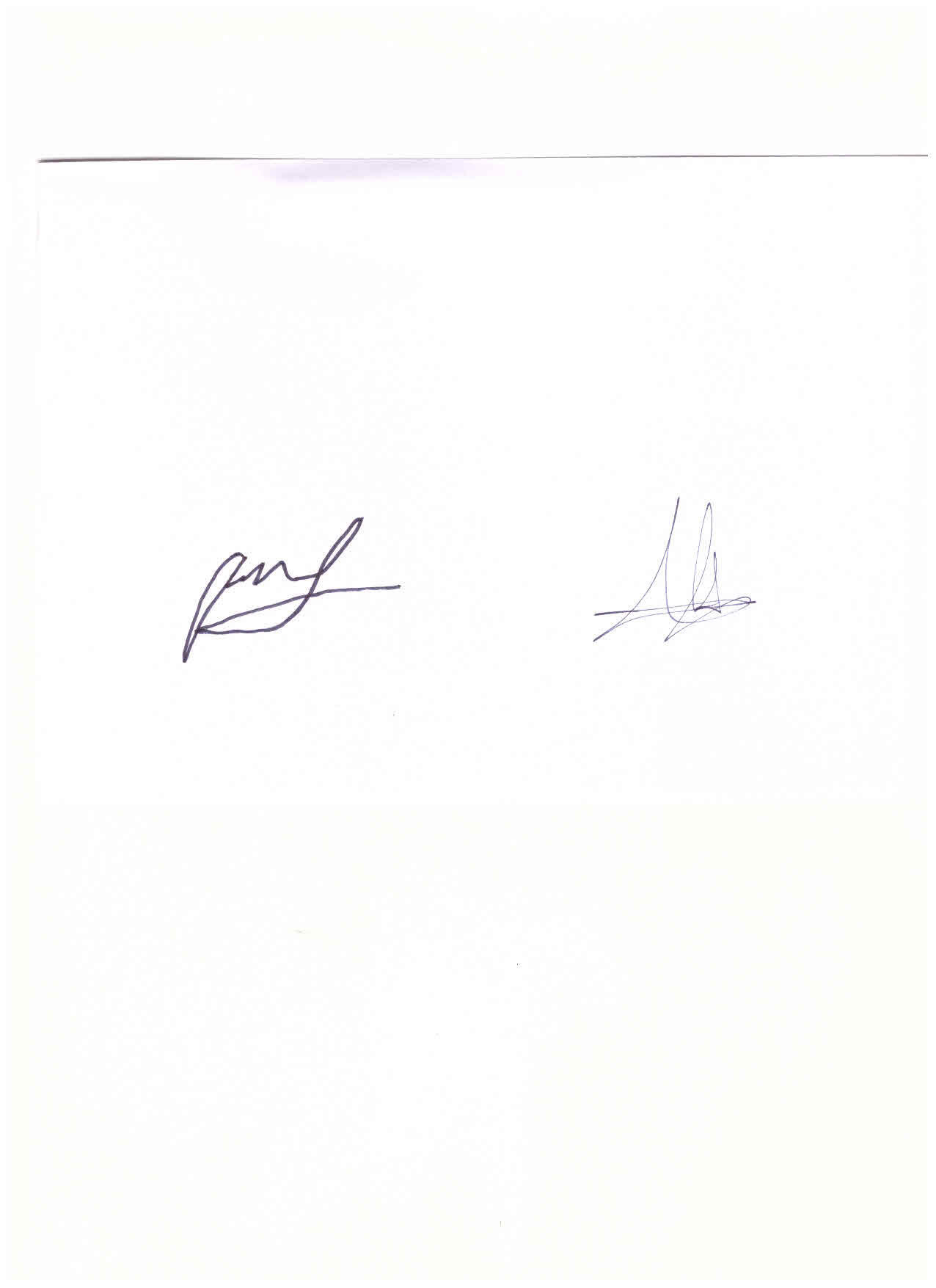 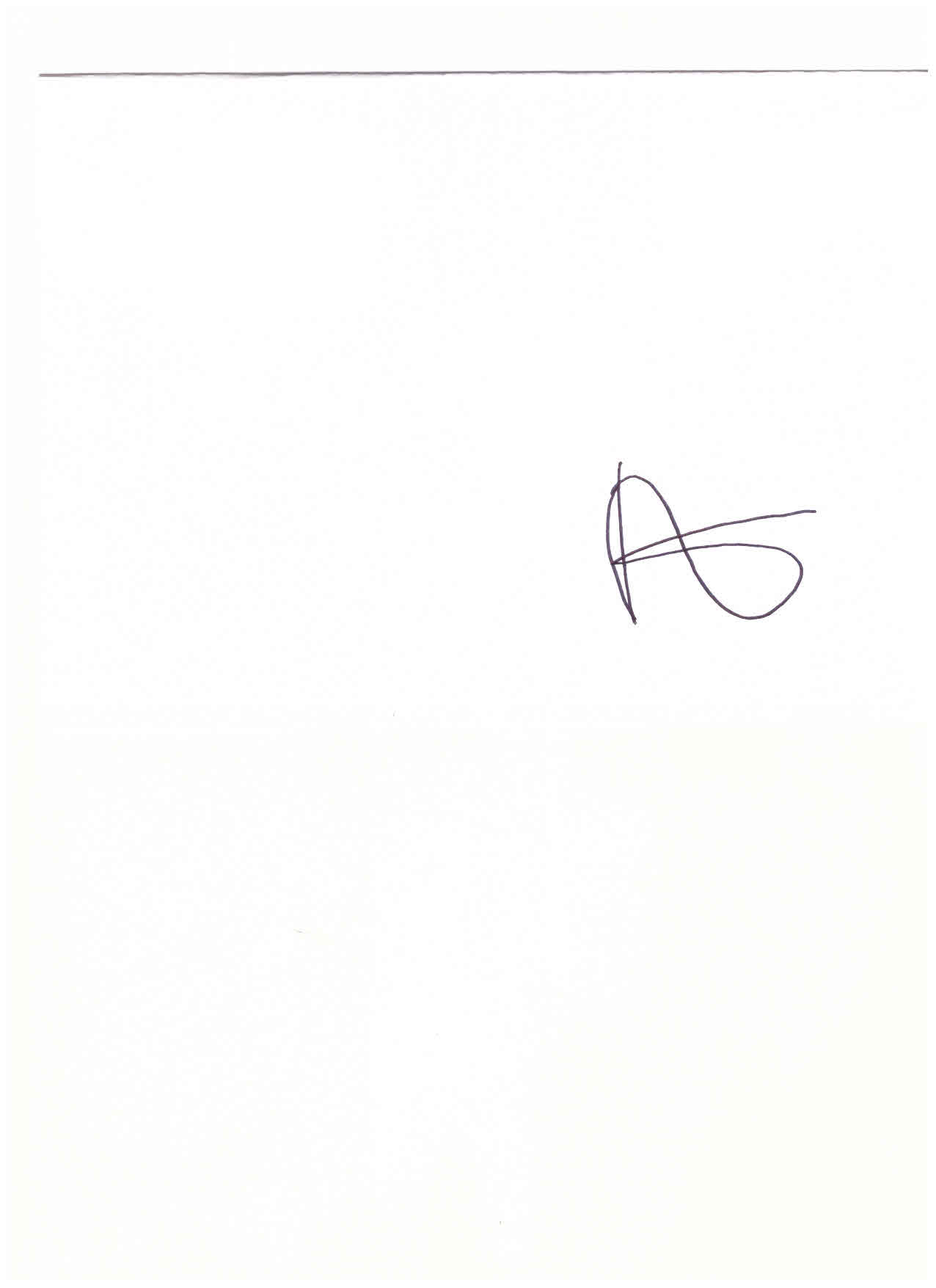          Lic. Patricia Cano                                                  Lic. Angel Orbea           Secretaria Gral.                                                       Presidente